Доклад о деятельности Общественного совета, созданного при главе городского поселения Приобье за 2 квартал 2019г.В соответствии с Федеральным  законом от 21.07.2014 года № 212-ФЗ «Об основах общественного контроля в  Российской Федерации», руководствуясь Методическими рекомендациями для органов местного самоуправления Ханты-Мансийского автономного округа – Югры по вопросам формирования и организации работы общественных советов, в  целях всестороннего учета мнения жителей городского поселения Приобье при принятии органами местного самоуправления общественно значимых решений в социально-экономической сфере и реализации муниципальной политики, вовлечения широких кругов общественности в процесс развития поселения, а также реализации конституционных прав граждан в области местного самоуправления  в 2017 году утверждено положение об  Общественном совете при главе городского поселения Приобье (Постановление 604 от 22.11.2017г), состав утвержден  Постановлением № 625 от 25.12.2017г. Во втором квартале 2019 года состоялось два заседания Общественного совета:24.07.2019г. Рассмотрен 1 вопрос: Рассмотрение вопросов в сфере жилищно-коммунального хозяйства, обозначенных в обращении И.П. Рыбальченко к Губернатору ХМАО-Югры:периодичность с составлением графика промывки отопительной системы, водопроводов, внутридомовой системы, водопроводов, внутридомовой системы водоснабжения, теплоснабжения. состояние очистных сооружений поселка. разъяснения по начислению и проведению оплаты услуг теплоснабжения.обеспечение охраны котельной на ул. Крымская, сроки сноса. неудовлетворительное состояние автодороги на ул. Крымская (в районе котельной). содержание жилого фонда: утверждение договора на содержание мест общего пользования в новой редакции, участие граждан в приемке работ по текущему ремонту. Уборка придомовой территории. Обязанности дворника, сантехников и т.д. Не предоставление отчета управляющей компании о деятельности; расходы на общедомовые нужды воды; реестр выполненных работ; водоотведение сточных вод. возможность единой платежной квитанции.16.10.2019г. Рассмотрено 4 вопроса: 1.	Перевыборы председателя Общественного совета при главе гп. Приобье2. 	Порядок рассмотрения управляющей организацией обращений жильцов многоквартирного дома и ответственности за его нарушениеДокладывает: Митина Юлия Викторовна, заместитель прокурора Октябрьского района.3.	Рассмотрение вопроса о переносе поликлиники4.	Краткая справка по полигону утилизации Нягань – Приобье  04.12.2019г. Рассмотрено 2 вопроса: 1.	Реализация проекта «Водовод: ВОС пер. Лесной, 31-ВОК «ЭГБ мкр. Черемушки в пгт. Приобье, Октябрьского района, ХМАО-Югры Тюменской области». Обсуждение вопроса по обеспечению населения поселка качественной питьевой водой. Основные направления деятельности Общественного Совета на 2019 год:-Участие в публичных и общественных слушаниях по вопросам местного значения;-участие в отчетных собраниях по итогам работы администрации городского поселения Приобье;-участие в культурно-массовых, спортивных мероприятиях, проводимых органами местного самоуправления поселка;-участие в совещаниях, заседаниях при главе городского поселения Приобье;-участие в совещаниях, заседаниях при главе Октябрьского района;-выдвижение и поддержка гражданских инициатив: приоритетный проект «Комфортная городская среда»; инициативное бюджетирование; проекты, реализуемые СОНКО;-осуществление общественного контроля деятельности органов местного самоуправления;-участие в подготовке к проведению мероприятий, посвященных Победе в Великой Отечественной войне 1941-1945гг.;-участие в подготовке к проведению мероприятий, посвященных Дню поселка Приобье;-участие в мероприятиях, приуроченных к знаменательным и традиционным датам;- взаимодействие со средствами массовой информации;-предоставление информации для обновления тематической рубрики «Общественный совет» на официальном вэб-сайте гп. Приобье; -организация и участие в добровольческой (волонтерской) деятельности; -организация и участие в мероприятиях по защите прав инвалидов, людей с ОВЗ;-организация и участие в мероприятиях по защите прав пенсионеров;-участие в деятельности Народной дружины гп. Приобье.1 июля члены Общественного совета присутствовали на общественной приемке по ремонту участка автомобильных дорог по пер. Степной – пер. Таежный, общей площадью 2 898 кв. м. Стоимость работ составила 1 862 882 рубля. Денежные средства были выделены в рамках государственной программы из окружного бюджета. 12 августа 2019 года состоялась комиссионная приемка работ по благоустройству дворовой территории по мкр. Газовиков д. 14г, г.п. Приобье. В комиссии приняли участие представители Общественного народного фронта ХМАО, местной общественной организации общероссийской организации «Всероссийского общества инвалидов», депутаты совета депутатов, представители общественности, жители дома.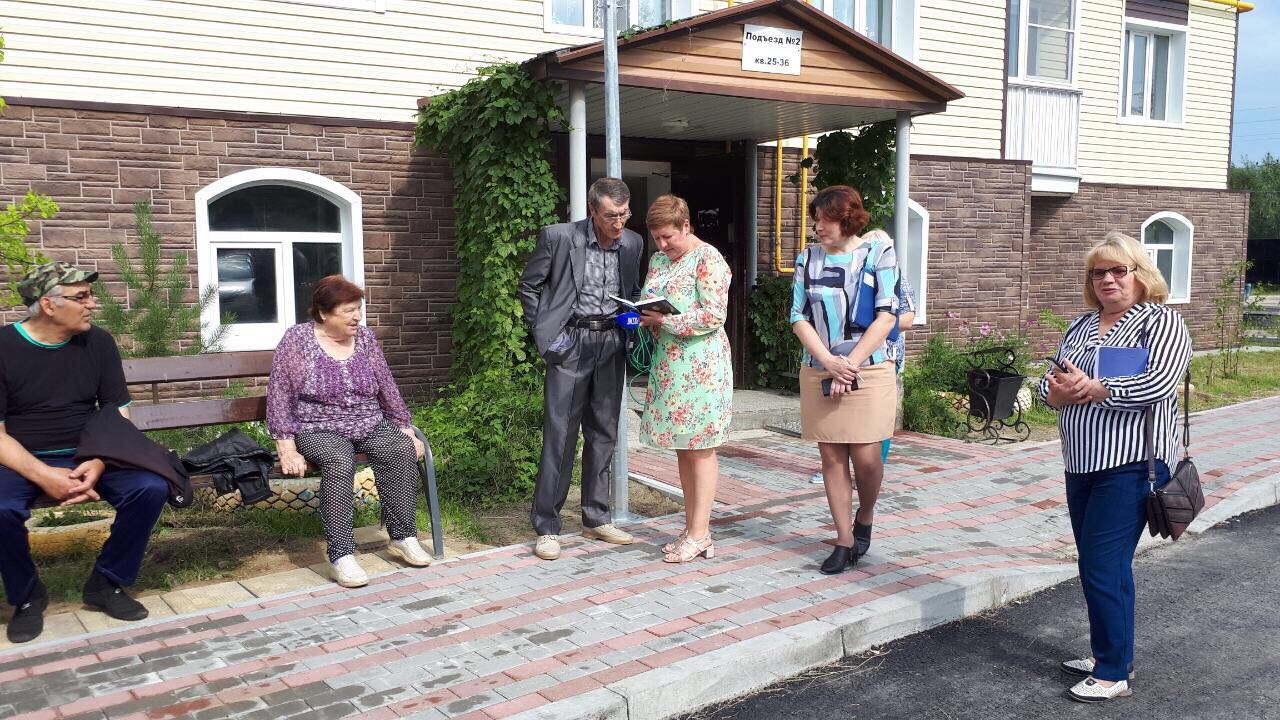 